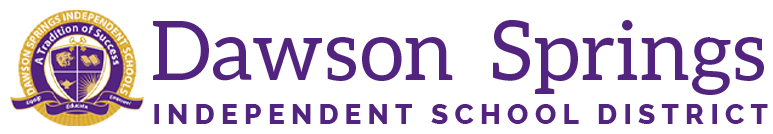 Dawson Springs Elementary SchoolWhere the teachers and students give 100% every day and failure is not an option.  Panthers Prowling to Proficiency!October 2022 Board Meeting Elementary Principal ReportJennifer WardAcademic ProgressMr. Jim Goff was here on Monday and conducted his observations of our Reading Mastery Teachers.  We were given our +/Delta’s to view for this month.He will return on November 14.Christa Lemily will be here on Monday, October 24 to work with Mrs. Vilt, Mrs. Hibbs, and Mr. Schultz.  We are focusing on fluency in Mathematics and hands-on instructional delivery.Kentucky Summative Assessment KSA, formerly KPREP, assessment results are now public.  Overall performance rating is one (1) of five (5) color-coded performance levels that aggregates all available state indicator data for performance status.  Red (Lowest Performance)OrangeYellowGreenBlue (Highest Performance)Overall Indicator for our 3rd-5th grade was in the Yellow for Dawson Springs Elementary School.  Reading and Mathematics - YellowScience, Social Studies, and Combined Writing - OrangeQuality of School Climate and Safety - OrangeBrigance Kindergarten Entry Screener DataReady and Ready with Interventions:2021/2022 - 44%2022/2023 - 58.54%Little Panther Academy is proving to be very successful!PLC Conversations for the Month:Parent Teacher Conferences were held on October 13 and again on October 20.Biggest turn-out since before COVIDMath instructional meetings will continue with Christa Lemily starting on Monday, 10/24/22.CSIP Goals for the 22/23 school year will begin to be modified now that the assessment data has been released.RTI data was monitored to ensure progress monitoring data and work samples are current and up-to-date as well as documented in IC.Professional Development Information for 2022/2023: Mr. Jim Goff will return on 11/14 to continue Reading Mastery training and coachingMrs. Cotton and Mrs. Hibbs hare transitioning over as the Reading Mastery coaches as to replace Mr. Goff in the near future.  He has been very impressed with their leadership abilities when he has been here to help coach them as well.Upcoming Events:Red Ribbon week will be held 10/24-10/28Thank you to Shannon Garrett and FRYSC for getting this event planned!Lion’s Club will be here in November for Kidsight event.